Rochdale Communities Fund – 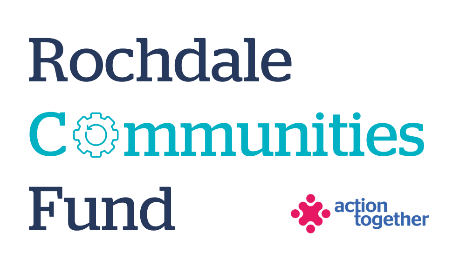 Home from Hospital Fund – Culturally Appropriate Support                 Application Form  (up to £5,000)Section One: Your OrganisationSection Two: Your projectSection Three: Supporting DocumentsPlease provide a copy of your governing document. All successful applicants will be required to supply a copy of the following information as part of the grant agreement, prior to any funding being released.  Section Four: Grant Declaration I certify that the information contained in this application is correct. I understand that if in any way the information is not correct, the application may be disqualified, or any grant awarded may be repayable on request.If the information changes in any way I will inform Action Together as soon as possible.Name of Organisation:Address of Organisation:	Contact Details:Main Contact	Second ContactName:Position in group:Telephone Number:Mobile Number:Email address:Address (including postcode):Yes NoAre you based or working in the Rochdale Borough with beneficiaries from the area?Please tick the area (s) that will benefit:RochdaleHeywoodMiddletonLittleboroughBoroughwideAre you a member of Action Together? (if not, you will need to become a member to access this grant.  We can help you with this.)Do you have a governing document?Do you have a bank account in the organisation’s name with at least two unrelated signatories?Are you a non-profit organisation where all surplus is re-invested back into the community?Have you spoken to a Community Development Worker before completing this application form? (if not and you wish to arrange a conversation, please request to speak to a member of the Rochdale Development Team by emailing development@actiontogether.org.uk. We encourage all organisations to speak with a Community Development Worker before submitting an application.)Please tick which one of the following priorities your project addressesPlease tick which one of the following priorities your project addressesSocial connection, befriending and check ins for older people coming out of hospitalPractical support for older people coming out of hospital (such as delivering prescriptions, food, or transport to appointments)Support for carers of older peopleImproving the health, wellbeing and resilience of people living in care homesWhat is the name of your project?What is your idea / what will you do with the grant?  Please include how you will deliver the project e.g. is it part of an ongoing project, is it a new project, how many weeks will the project run for                                                                                                           Maximum of 500 words.What is your idea / what will you do with the grant?  Please include how you will deliver the project e.g. is it part of an ongoing project, is it a new project, how many weeks will the project run for                                                                                                           Maximum of 500 words.What is your idea / what will you do with the grant?  Please include how you will deliver the project e.g. is it part of an ongoing project, is it a new project, how many weeks will the project run for                                                                                                           Maximum of 500 words.Which of the following communities will mainly benefit from your project? (you can tick as many as apply)Which of the following communities will mainly benefit from your project? (you can tick as many as apply)Which of the following communities will mainly benefit from your project? (you can tick as many as apply)Communities experiencing racial inequalities (please tell us which community)Communities experiencing racial inequalities (please tell us which community)Faith (please tell us which faith community)Faith (please tell us which faith community)LGBT+ LGBT+ Other community that faces barriers to accessing mainstream services (please list)Other community that faces barriers to accessing mainstream services (please list)What is your experience of supporting this community in Rochdale Borough? Is your organisation led by the community that you support (By and For)?What is your experience of supporting this community in Rochdale Borough? Is your organisation led by the community that you support (By and For)?What is your experience of supporting this community in Rochdale Borough? Is your organisation led by the community that you support (By and For)?How do you know your project is needed – will it enhance an existing service or meet a known gap?How do you know your project is needed – will it enhance an existing service or meet a known gap?How do you know your project is needed – will it enhance an existing service or meet a known gap?How will you reach the right people with your project? Please let us know any existing relationships you have with NHS teams, or other VCFSE or statutory services to publicise your service or work togetherHow will you reach the right people with your project? Please let us know any existing relationships you have with NHS teams, or other VCFSE or statutory services to publicise your service or work togetherHow will you reach the right people with your project? Please let us know any existing relationships you have with NHS teams, or other VCFSE or statutory services to publicise your service or work togetherHow will people benefit from your project? What changes will you make and how many people will you reach?How will people benefit from your project? What changes will you make and how many people will you reach?How will people benefit from your project? What changes will you make and how many people will you reach?When will your project take place? Please include an approximate start and end dateWhen will your project take place? Please include an approximate start and end dateHow will you capture the number of people you reach, your impact and learning?How will you capture the number of people you reach, your impact and learning?How will you capture the number of people you reach, your impact and learning?Please provide a breakdown of how you will spend the grantPlease provide a breakdown of how you will spend the grantPlease provide a breakdown of how you will spend the grantItemBreakdown (how have you worked out your costings?)Amount RequestedTotal amount requested?Total amount requested?£Required supporting information  Details of a bank account in organisation’s name with at least two unrelated signatories (we will require a copy of a bank statement)  Insurance details (if applicable) (public liability and employers’ liability)  Safeguarding policy (if applicable) Main contact for this project:Role within organisation:Enter name to confirm agreement (instead of a signature)Date:Other Senior contact for the organisation Role within organisation:Enter name to confirm agreement (instead of a signature)Date: